               Rzeszów, 6 kwietnia 2023 r.WT.2370.7.2023INFORMACJA  O ZAPYTANIACH  WYKONAWCÓWWRAZ  Z  WYJAŚNIENIAMI ZAMAWIAJĄCEGOdot.: postępowania o udzielenie zamówienia publicznego, numer sprawy: WT.2370.7.2023Nazwa zadania: „Dostawa samochodów ratowniczo gaśniczych”W odpowiedzi na skierowane do Zamawiającego zapytania dotyczące treści specyfikacji warunków zamówienia informujemy:Pytanie 1 Czy z uwagi na bardzo duże problemy z dostępnością podwozi bazowych do zabudowy. Zamawiający wyrazi zgodę na przedłużenie terminu realizacji przedmiotu umowy do 20 grudnia 2023 r. ?Odpowiedź 1Zamawiający informuje, że zmieniono ogłoszenie o zamówieniu oraz 
zmieniono zapisy specyfikacji warunków zamówienia. Treść zmian zgodnie 
z informacją o zmianie treści  ogłoszenia o zamówieniu oraz zmianie treści specyfikacji warunków zamówienia opublikowano w dniu 06.04.2023 r.Pytanie 2 (pkt 3.3 Załącznika nr 1.1, 1.2, 1.3 do SWZ – Opis przedmiotu zamówienia) Czy Zamawiający dopuści zaoferowanie pojazdu z demontowalnym działkiem 
o mniejszej wydajności z możliwością montażu na zderzaku ?Odpowiedź 2Zamawiający dopuszcza również zastosowanie działka wodno-pianowego 
o wydajności nie mniejszej niż 1600 l/min przy ciśnieniu 8 bar. Dopuszcza się powyższe rozwiązanie jedynie w przypadku, gdy zastosowane działko wodno-pianowe będzie posiadało możliwość montażu zarówno na dachu pojazdu jak
i na zderzaku. Powyższe wyjaśnienia  należy uwzględnić w przygotowanej przez Wykonawcę ofercie.             Podkarpacki Komendant Wojewódzki                      Państwowej Straży PożarnejZ up.                                      (-)                       st. bryg. Janusz Jabłoński Zastępca Podkarpackiego Komendanta Wojewódzkiego    (podpisano bezpiecznym podpisem elektronicznym)Do wiadomości:Uczestnicy postępowania.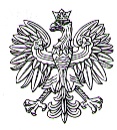 PODKARPACKI KOMENDANT  WOJEWÓDZKIPAÑSTWOWEJ STRAŻY POŻARNEJ35-016 Rzeszów, ul. Mochnackiego 4